Технологическая карта внеклассного мероприятия по окружающему мируКласс: 3ВФорма организации занятия:Продолжительность занятия: 40 минТема: Побываем в гостяхЦели: -воспитывать у учащихся правила гостеприимства;-познакомить учащихся с правилами гостеприимства народов Сибири.Планируемые результаты:Метапредметные:Коммуникативные:-уметь вступать в коммуникацию со сверстниками и педагогом;-уметь высказывать собственное мнение;-получить навыки выступления.Регулятивные:-уметь контролировать собственную деятельность;-уметь принимать правила игры;-уметь примерять на себя роль в игре.Познавательные:-уметь анализировать информацию, выделять из нее самое существенное;-уметь пользоваться различными источниками информации.Личностные:-уважительное отношение к культуре разных народов;-творческая активность, инициативность.Список литературы, электронные ресурсы:Брыкина, Н.Т. НЕСТАНДАРТНЫЕ И ИНТЕГРИРОВАННЫЕ УРОКИ по курсу «Окружающий мир» / Н.Т. Брыкина. - М.: Книга по Требованию, 2021. - 256 c.Внеклассные мероприятия в начальной школе. Тематические занятия, утренники, композиции, экскурсии, КВН, беседы-обозрения. - М.: Учитель, 2007. - 144 c.Воронова, Е. А. Клуб внеклассных дел. Интеллектуальные вечера и викторины / Е.А. Воронова. - М.: Феникс, 2006. - 288 c.Сборник программ внеурочной деятельности. 1-4 классы. - М.: Вентана-Граф, 2014. - 192 c.Андреев, В. Ф. Современный этикет и русские традиции : хороший тон в доме и семье, этикет общения, деловой этикет. – М. : Вече, 2005. - 400 с.Бакланд, Ш. Голландия. – М. : ACT : Астрель, 2009. - 159 с.Морсбах, Г. Япония : обычаи и этикет. – М. : АСТ : Астрель , 2008. - 95 с.Этикет делового человека. По материалам зарубеж. прессы. - Екатеринбург : Наука, Уральская издательская фирма , 1993. - 81 с.Андреев, В. Ф. Современный этикет и русские традиции : хороший тон в доме и семье, этикет общения, деловой этикет. – М. : Вече, 2005. - 400 с.Методы и формы: Методы: словесный (беседа, рассказ), практический (инсценирование), наглядный (использование иллюстраций).Формы: фронтальная, коллективная, групповая.Основные понятия: гостеприимство, этикет, вежливость, правила гостеприимства.Содержание внеклассного мероприятияЭтапыДеятельность учителяДеятельность учащихсяФормы, методы, технологииОрганизационный моментОДЗ: создать условия для возникновения положительной мотивации в течение всего занятия.Вид работы: беседаУЗУ: создать условия для возникновения положительной мотивации в течение всего занятия.УЗу: настроиться на продуктивную работу в течение всего занятия.ПЗ: побеседовать с учителем.Учитель: здравствуйте, ребята! Какое у вас сейчас настроение?Учитель: сегодня мы с вами поговорим на очень важную тему. А какую, вы узнаете чуть позже. Вы готовы к новым знаниям?Тогда начнем наше занятие.Ученики: оживленное, задорное, веселое.Ученики: да!Словесные методы (беседа)Форма работы фронтальная.ЦелеполаганиеОДЗ: организовать деятельность, направленную на постановку цели внеклассного мероприятия.Вид работы: беседаУЗУ: организовать деятельность, направленную на постановку цели внеклассного мероприятия.УЗу: сформулировать цель внеклассного мероприятия.ПЗ: побеседовать с учителем.Учитель: ребята, скажите, а вы любите ходить в гости?Учитель: а вы любите сами принимать гостей?Учитель: как вы думаете, почему я вас об этом спрашиваю?Учитель: верно. А вы когда-нибудь задумывались о том, как встречают гостей в разных странах?Учитель: хотите это узнать?Учитель: значит какая еще у нас цель занятия?Ученики: высказывают свою точку зрения.Ученики: высказывают свою точку зрения.Ученики: потому что сегодня мы будем говорить про гостеприимство.Ученики: нетУченики: да.Ученики: узнать, как встречают гостей разные народы Сибири.Словесные методы (беседа)Форма работы фронтальная.Деятельностный этапОДЗ: организовать деятельность, направленную на открытие учащимися нового знания.УЗ1. ВЗ: выделение основной мысли в тексте.Вид работы: работа в группах.УЗУ: организовать деятельность, направленную на открытие учащимися нового знания.УЗу: узнать о правилах гостеприимства в разных странах.ПЗ: прочитать текст, выделить ключевые моменты.УЗ2. ВЗ: составление пословиц.Вид работы: работа в группах.УЗУ: организовать деятельность, направленную на открытие учащимися нового знания.УЗу: узнать пословицы про гостеприимство.ПЗ: составить пословицы.Учитель: разделимся на небольшие группы (по 3-4 человека). Каждой группе я дам небольшую карточку, в которой описано, какие бывают обычаи гостеприимства в разных странах. Ваша задача прочитать эту карточку, затем кратко рассказать всему классу самые ключевые моменты.Учитель: итак, группы закончили работу. Пожалуйста, расскажите, как принимают гостей в разных странах?Учитель: ребята, что мы узнали?Учитель: теперь я предлагаю вам карточки. В первом столбике написаны начала пословиц, а во втором - их концы. Но они перепутаны. Вам нужно соединить начало и конец пословицы. Затем проверим, у кого что получилось.Учитель: давайте проверим. Учитель: что мы узнали?Ученики: работают в группах.Карточка №1. Япония.Считается, что японское гостеприимство связано с чайной церемонией, где особое уважительное отношение к гостю, играет большую роль. Гость, находящийся в чайной комнате, «всегда прав»: если он не может долго сидеть в формальной позе (сидят с прямой спиной, расположив бедра на внутренних сторонах голеней, а ягодицы на пятках), можно сесть боком, а для пожилых людей допустима поза со скрещенными ногами. Отпивать чай гостю разрешено понемногу или же большими глотками, другими словами, ему предоставляется определенная свобода вести себя так, как нравится. При этом рождается и взаимное уважение. Прямо перед входом в дом вам предложат надеть деревянные сандалии: свою обувь необходимо снять и поставить носками к дверям. В том случае, если вы пришли в верхней одежде, то обязательно снимите ее перед тем, как хозяин откроет вам входные двери.Обязательно в гости идите с подарком. Негласным правилом японцев считается, что руки даны гостю для того, чтобы нести подарок. При этом подарок должен быть очень хорошо и красиво упакован и более того — правильно подарен. Карточка №2. Грузия.«Гость – посланник Бога» - гласит грузинская пословица. Грузинский народ слагал свои традиции гостеприимства. Из поколения в поколение передавались уважение к гостю, преданность обязанностям хозяина, традиционному застолью. Для гостя принято не жалеть самого лучшего. В прошлые века у народов Грузии даже существовали специальные гостевые комнаты или отдельные дома для гостей, двери которых постоянно были открыты, и гость имел возможность в любое время зайти, поесть и переночевать. Согласно грузинской народной поэзии, гостеприимство ценится больше, чем храбрость, смелость и умелое владение оружием. Когда в дом приходит гость, хозяин не сидит с ним один, а приглашает соседей и друзей, стремясь создать для гостя теплую и веселую обстановку. А если гость приехал издалека, то он может рассчитывать на внимание со стороны всех жителей села. Карточка №3. Франция.Французы обожают ходить и принимать гостей. Поесть и поговорить – два самых любимых занятия во Франции. Приглашение в гости обычно делают заранее, чтобы и хозяйка и гости могли его принять. Если вас пригласили в гости, идти с пустыми руками не принято. Популярны корзинки с разными вкусностями – терринами, печеньем, конфетами, сыром. Букет цветов тоже будет очень цениться. Приглашения на обед или ужин – это для друзей и родственников. Если же вы недавно знакомы, вас могут пригласить на чаепитие. Приходить раньше назначенного часа считается неприличным, а вот опоздать – в порядке вещей.После обеда или ужина хорошим тоном будет сделать ответное приглашение. Европейской особенностью жителей Франции является строгая пунктуальность и планирование досуга заранее. Причем заранее означает чуть ли не за несколько недель. Поэтому если Вы решите спонтанно “заскочить” к знакомому просто так на чашечку чая — это будет воспринято как невежливость.Карточка №4. Италия.Итальянцы устраивают радушный прием людям, которых они приглашают в гости. Обычно местные жители нечасто открывают двери своего дома новым знакомым. Поэтому получение вами приглашения уже многое значит: вы – особенный гость и должны хорошо подготовиться к этому мероприятию. Отправляясь в гости, не стоит забывать о подарке. В качестве презента можно преподнести хозяевам дома букет цветов, коробку конфет или печенье. Но выбирая цветы, следует проявить осторожность. Не принято дарить цветы красного цвета (это намек на неискренность с вашей стороны), а также желтые букеты (этот цвет символизирует ревность). Подарки в Италии не делаются просто так. Особенности этикета в Италии основываются на системе оказания услуг и подарков. Получить от итальянца презент – намек на то, что от вас ждут ответных действий. Итальянцы достаточно терпимы к людям, которые опаздывают. Беспрекословного соблюдения временных рамок национальный этикет Италии не требует. Не случится ничего страшного, если прийти на встречу на 15 минут позже. Но задержка на более длительное время считается проявлением невежливости. В Италии вам придется съесть все, что подадут, дабы не расстроить хозяйку. приготовившую столь вкусную еду. Но вряд ли это покажется очень сложным: кухня этих стран считается одной из лучших в мире, причем у каждого города есть свои особенности. Так что если вас пригласили в гости — не отказывайтесь и не ешьте заранее.Карточка №5. Турция. Гостеприимство – характерный обычай турков. Люди ходят друг к другу в гости: отказываться от приглашения не полагается, иначе хозяин обидится, не забудьте принести с собой презент: цветы, сладости, вино. Из гостей вас вряд ли отпустят раньше, чем через 2-3 часа, или вовсе предложат ночевать у себя.Гостю предлагают лучшее, вне зависимости от достатка семьи. Если вас пригласили в ресторан, не оплачивайте счет – лучше, при случае, передать презент. И не забывайте, что турки одержимы чистотой, поэтому обувь снимайте у порога.Добрососедские отношения - часть жизни турков. Есть даже поговорка: вы не можете спать спокойно, пока сосед голоден. Не удивляйтесь, если к вам заглянут домой с угощением, например с миской сладкого пудинга – не отказывайтесь, но, возвращая чашку или блюдо, положите в него угощение от себя. Если сосед заболел, обязательно придите с визитом и принесите с собой сладостей или супа с пожеланием выздоровления.Карточка №6. Америка.Когда вас пригласят в гости в США, не думайте, что придете к готовому столу, где все красиво будет расставлено огромными порциями. Может быть вас чем-нибудь и угостят, но эта еда вряд ли была приготовлена специально для встречи. Американец, если вы его пригласили, не принесет с собой ничего, оденется максимально обычно. Если вас впервые пригласил к себе в гости друг из США, он ожидает, что вы придете в довольно строгой одежде (джинсы, тем более шорты, не приняты). Американцы очень пунктуальны: они ждут, что вы придете ровно в назначенное время. А если они придут в гости, то вполне могут простоять под вашей дверью и не нажимать кнопку звонка, дожидаясь, пока часы не покажут ровно то время, о котором вы договаривались. Американцы ходят друг к другу в гости каждый день, просто так. Для них главное — увидеться, узнать самочувствие друг друга, поболтать. Поэтому они угостят вас той пищей, что едят в этот день сами.Карточка №7. Голландия.Голландцы начинают свое застолье тортом. Причем, торт подается без кофе или чая. Вам будет предложено съесть кусочек торта, а, скажем, через полчаса вам предложат чай или кофе. Сахар почти никогда не приносят, большинство голландцев пьют чай и кофе без сахара, впрочем, как и скандинавы.Обычно, на этом и заканчивается голландское гостеприимство: вы съели один кусочек торта (больше вам не предложат), и вскоре отправились домой. Бывает, однако, что приглашают вас и на ужин. Тогда день начинается так же — с торта. Потом гости проводят пару часов за беседой, а хозяева идут готовить ужин. Готовят они немного. Это обыкновенный горячий ужин, скажем, картофель с сосисками. Не бывает такого, чтобы стол ломился от продуктов. Голландцы немногословны. Они угостят гостя кусочком тортика, и чаем (или кофе) без сахара. Больше одного кусочка "в руки" не дают, поэтому после такого чаепития гость обычно отправляется домой.Явившись в гости к голландцу, в 18 часов (время семейного ужина), не стоит рассчитывать, что вас пригласят за стол и предложат отужинать вместе. За стол вас здесь, скорее всего, не посадят, и вам придется ждать, пока хозяева закончат трапезу.Ученики: представляют результаты своей работы.Ученики: мы узнали о правилах гостеприимства в разных странах.Ученики: выполняют работу в группах.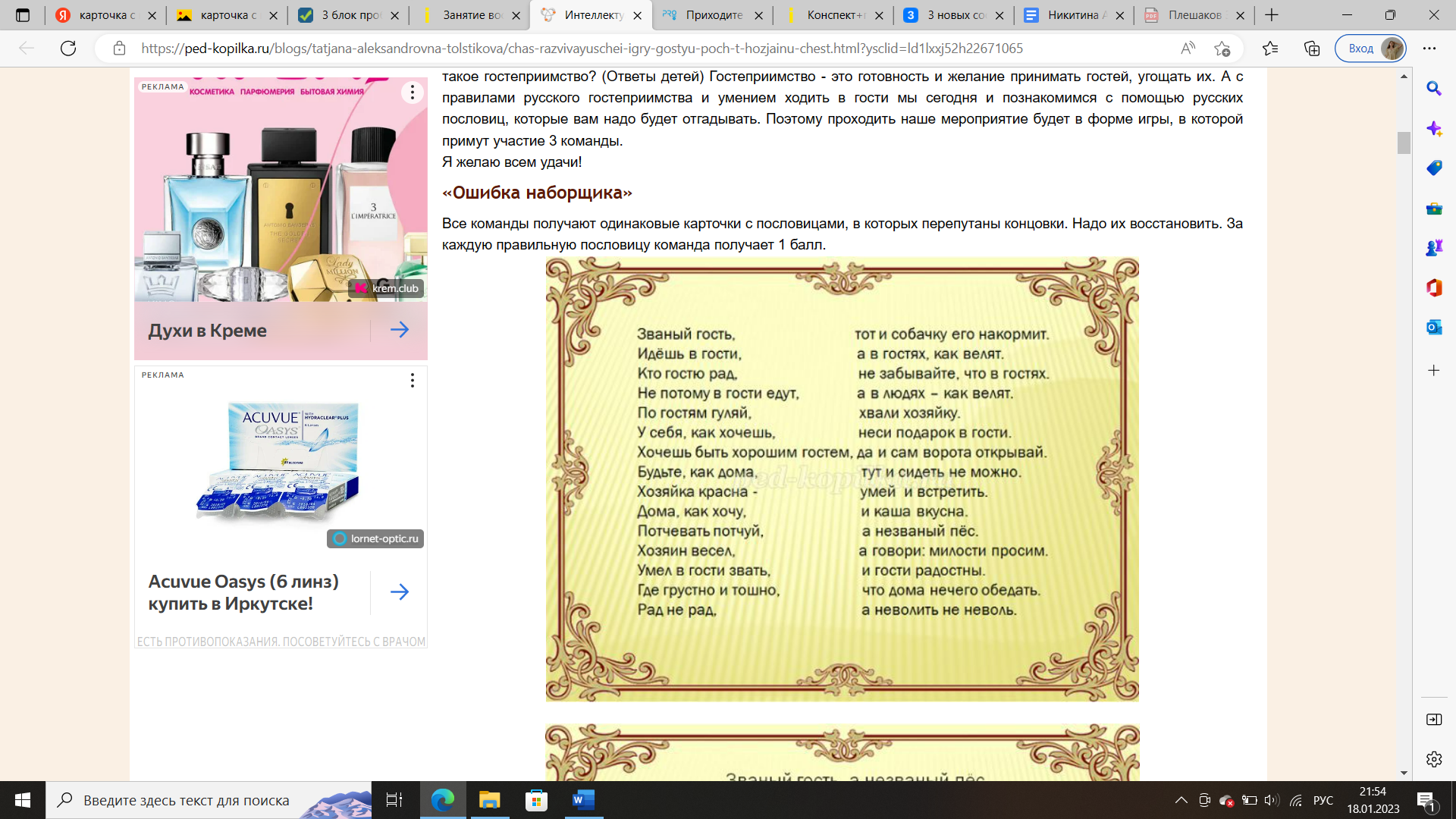 Ученики: зачитывают пословицы.Ученики: мы узнали, что существует много пословиц о гостеприимстве.Словесные методы (беседа, рассказ, чтение текста, выделение главного в тексте)Наглядные методы (показ иллюстраций)Форма работы групповая, коллективная.Контрольный этапОДЗ: организовать деятельность, направленную на закрепление норм гостеприимства.УЗ1. ВЗ: инсценирование.Вид работы: игра.УЗУ: организовать деятельность, направленную на закрепление норм гостеприимства.УЗу: запомнить правила гостеприимства.ПЗ: разыграть небольшую сценку.Учитель: ребята, сейчас каждая группа вытянет из коробки один листочек. На листе будет написано одно правило гостеприимства. Вам нужно в ваших группах придумать и показать небольшую сценку: что произойдет, если нарушить это правило гостеприимства.Учитель: как вы думаете, для чего я предложила вам показать такие сценки?Ученики: в группах готовят сценки, затем показывают их.Карточка №1. Не приходите в гости без приглашения.Карточка №2. Не опаздывай к назначенному часу.Карточка №3. Приходя, разувайся в коридоре.Карточка №4. Не приводи с собой друзей, если их не приглашали.Карточка №5. Перед тем, как сесть за стол, помой руки.Карточка №6. Не мусори в гостях.Карточка №7. Не груби окружающим.Карточка №8. Уходя, поблагодари хозяина.Ученики: для того, чтобы мы лучше запомнили правила и их не нарушали.Практический метод (инсценирование)Форма работы групповая, коллективная.Подведение итоговОДЗ: подвести итоги занятия, придать ему логическую завершенность.Вид работы: беседа.УЗУ: подвести итоги занятия, придать ему логическую завершенность.УЗу: провести рефлексию.ПЗ: побеседовать с учителем.Учитель: ребята, что мы сегодня узнали?Учитель: как вы думаете, зачем нам нужно это знать?Учитель: а что мы делали на занятии?Учитель: что вам понравилось на занятии?Учитель: итак, всем спасибо за работу. Занятие окончено.Ученики: мы узнали, какие бывают традиции и правила гостеприимства в разных странах.Ученики: для того, чтобы если мы поедем в другую страну, то нам надо знать, как правильно принимать гостей и ходить в гости.Ученики: мы работали в группах, собирали пословицы, читали тексты, показывали сценки, запомнили правила приема гостей.Ученики: высказывают свою точку зрения.Словесные методы (беседа)Форма работы фронтальная.